Dispositif d’accueil MOREXMOdule de Repréparation à l’EXamenCe dispositif permet à des jeunes ayant échoué au minimum deux fois au baccalauréat de préparer à nouveau l’examen (uniquement pour les épreuves où la moyenne n’a pas été obtenue).Le MOREX est ouvert à tout type de baccalauréat qu’il soit général, technologique ou professionnel.Les conditions d’accès demandées aux jeunes qui seraient intéressés sont : La motivationLa recherche des causes pouvant être à l’origine de leur échec afin de travailler sur celles-ci Les élèves sont reçus deux jours et demi par semaine au lycée des Métiers VAUBAN à Auxerre.Une équipe de professeurs, intervenant sur des matières disciplinaires, s’adapte aux besoins de chaque élève. Chaque élève a un planning personnalisé ainsi que des heures d’autonomie. Ces heures d’autonomie permettent au jeune de travailler seul ou en groupe.Toute l’année scolaire. Dès l’entrée dans le dispositif, qui cependant doit avoir lieu avant la fermeture des serveurs académiques pour l’inscription à l’examen du baccalauréat.L’écoute et la compréhension des difficultés de l’élève tant sur le plan pédagogique, éducatif que personnel.L’adaptabilité et l’adaptation de l’équipe à chaque situation. La mise en valeur des capacités du jeune qui se sent en échec. L’accompagnement dans la recherche du projet professionnel. Le respect mutuel entre le jeune et l’équipe. La création d’un lien entre les élèves et l’équipe mais également entre chaque élève (Service Civique Formation et MOREX). Le travail et l’entraide entre les élèves. 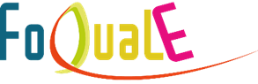 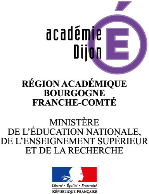 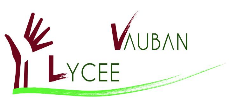 PÔLE MLDS YONNE SUD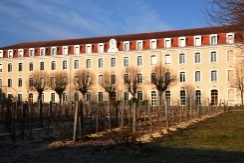 Mission de Lutte contre le Décrochage ScolaireLycée des métiers VAUBAN 22 rue Faidherbe, 89000 AuxerreLe public accueilliDescriptif du dispositifDuréeLes principales valeurs du dispositif sont :